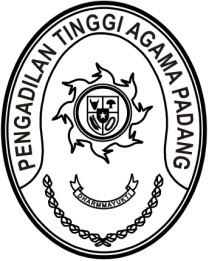 S  U  R  A  T      T  U  G  A  SNomor : W3-A/   /PS.00/2/2022Menimbang 	: 	bahwa dalam rangka kelancaran kegiatan penjelasan lapangan pekerjaan pengadaan genset Pengadilan Agama Pulau Punjung;Dasar 	: 	Surat Ketua Pengadilan Agam`a Pulau Punjung W3-A18/406/PL.01/II/2022 tanggal 7 Februari 2022 perihal Undangan kegiatan  penjelasan lapangan pekerjaan pengadaan genset Pengadilan Agama Pulau Punjung MEMBERI TUGASKepada 	: 	1. Nama	:	Rifka Hidayat, S.H.			NIP	: 198503212006041004			Pangkat/Gol. Ru.	: Penata (III/c)			Jabatan	: Kepala Subbagian Kepegawaian dan Teknologi Informasi		2.	Nama		:	Aidil Akbar, S.E.			NIP		 	: 198708082006041001			Pangkat/Gol. Ru		: Penata Muda Tingkat 1 (III/b)			Jabatan		    : Analis Perencanaan, Evaluasi dan Pelaporan		3. Nama	:	Zamharir 			Jabatan	: PPNPNUntuk 	: 	Pertama	:	melaksanakan kegiatan penjelasan lapangan pengadaan genset di Pengadilan Agama Pulau Punjung pada tanggal 8 s.d. 9 Januari 2022;Kedua	:	Segala biaya yang timbul untuk pelaksanaan tugas ini dibebankan pada DIPA Pengadilan Agama Pulau Punjung Tahun Anggaran 2022;7 Februari 2022    	Wakil Ketua,Hamdani S.Tembusan:Ketua Pengadilan Tinggi Agama Padang (sebagai laporan)Ketua Pengadilan Agama Pulau Punjung